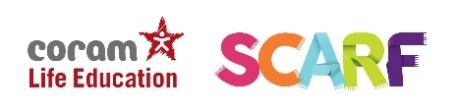 Wearing my SCARF: End of Unit Assessment – UKS2© Copyright Coram Life Education SCARF resourcesUnitAssessment elementBasic(Working towards Year 5)(Working below Year 6)Advancing(Expected Year 5)(Working towards Year 6)Deep(Exceeding Year 5)(Expected Year 6)(Exceeding Year 6 if all objectives securely met)Me and My RelationshipsAssertivenessI can tell you some assertive behaviours.I can explain bystander behaviour by giving examples of what bystanders do when someone is being bullied.I know the difference between an active and passive bystander and I can give examples of how these two different behaviours have an impact on a situation where someone is being bullied.Me and My RelationshipsCooperationI can explain what is meant by compromise.I can give examples of negotiation and compromise.I can explain how I can help other people to use negotiation and compromise skills, and give positive feedback during tasks needing these skills.Me and My RelationshipsSafe/unsafe touchesI can explain what appropriate touch is and give examples.I can explain what inappropriate touch is and give example.I know types of touch that are against the law and can suggest ways of getting help if someone experiences inappropriate or illegal touch.Valuing DifferenceRecognising and reflecting on prejudice-based bullying I can give examples of prejudice-based bullyingI can reflect on and give reasons for why some people show prejudiced behaviour and sometimes bully for this reason.I can describe how empathy can help people to be more tolerant and understanding of those who are different from them. Valuing DifferenceUnderstanding Bystander behaviour I can explain what a ‘bystander’ is in a bullying situation.I can explain the difference between a passive bystander and an active bystander and give an example of how active bystanders can help in bullying situations. I can give some different examples of what bystanders might do and how their behaviour affects a bullying situation. I can give examples of when it might be safe or unsafe to be an active bystander.Keeping Myself SafeEmotional needsI can explain that I have emotional needs as well as physical needs, and give an example of each.I can explain why emotional needs are as important as physical needs and what might happen if a person doesn’t get their emotional needs met.I can give an example of how I have been able to get one (or more) of my emotional needs met.Keeping Myself SafeStaying safe onlineI can give some examples of how mobile (smart) phones can be positive (good) or negative (not so good)I can explain some ways of making sure that I keep myself safe when using a mobile phone, including safety around sharing personal information or images, and that there are laws relating to this.I can give an example of the law relating to mobile phone use (sharing inappropriate images) and explain why the law has been made.Keeping Myself Safe  Drugs: norms and risks (including the law)I can explain the norms about young people’s use of alcohol – that it is steadily decreasing. I can explain why some people believe that more young people drink alcohol than actually do (misperceive the norm).I can explain that if young people know the actual norms they are less likely to take part in the risky behaviour (e.g. drinking alcohol).Rights and Responsibilities  Understanding media bias, including social mediaI can explain how people’s social media profiles often give a biased view of themI can explain why people might do this (why they are showing certain aspects of themselves) and how social media can affect how a person feels about themself.I can give examples of some of the ways that a person can keep healthy in relation to their use of social media, to overcome the pressures that sometimes come with its use.Rights and ResponsibilitiesCaring: communities and the environmentI can give some different things that have an impact on the environment. I can explain how groups of people in the community help to do this.I can explain that what ‘environmentally sustainable’ living means and give an example of how we can live in a more ‘sustainable’ way. I can give examples of some things I do to help the environment and sustainability, and some of the organisations that work to improve this.Rights and ResponsibilitiesEarning and saving moneyI can say different ways of saving money.I can explain the advantages and disadvantages of different ways of saving money.I can explain what the term ‘interest’ means in relation to money and give examples of advantages and disadvantages of long-term saving (e.g. an ISA).Being My Best  Aspirations and goal settingI can tell you about an aspiration and goal I have and one (or more) of the steps I will need to achieve my goal.I can tell you how I can overcome problems and challenges on the way to achieving my goals.I can give examples of ways that I’ve overcome challenges and barriers to achieving my goals.Being My Best  Managing riskI can tell you that risks can be physical or emotional.I can give examples of an emotional risk and a physical risk.I can tell you about the things I (and others) can do to reduce or remove risk in different situations.Growing and ChangingKeeping safe I can give an example of a secret that can be kept private (confidential).I can give an example of a secret that should be shared with a trusted adult. I can offer advice about whether a secret should be kept or shared, and who it should be shared with. Growing and ChangingBody ImageI can tell you what the word 'puberty' means and give some examples of some of the physical changes associated with it.I can tell you some emotional changes associated with ‘puberty’ and how people may feel when their bodies change.I can suggest ways in which a person can feel better about their body changing and see it in a positive way. Growing and ChangingSelf esteem I can give an example of something that someone can do or say that can make a person feel good about themselves and something that may make a person feel not so good. I can give examples of other ways in which the way a person feels about themself can be affected (e.g. images of celebrities).I can give examples of things that I can do or say to myself that can help me feel good about myself.